West Nile Fever and Neuroinvasive Disease – Information for Clinicians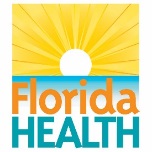 Please contact XXX county health department (CHD) by the next business day if you suspect West Nile virus infection to ensure prompt mosquito control efforts. Transmission: West Nile virus (WNV) is transmitted to humans primarily through the bites of infected mosquitoes. Other modes of transmission include blood transfusion and organ transplantation. Incubation Period: 2 to 14 days. Clinical Presentation: The clinical spectrum for WNV infection includes asymptomatic infection or mild illness (fever and headache), aseptic meningitis, and encephalitis that can progress to coma and death. West Nile virus infection cases are often categorized into two primary groups: neuroinvasive disease and non-neuroinvasive disease. Approximately 80% of those infected show no clinical symptoms. Twenty percent have mild symptoms, and less than 1% experience the neuroinvasive form of illness.Neuroinvasive disease such as aseptic meningitis, encephalitis, or acute flaccid paralysis (AFP). Symptoms include:Fever Stiff neckAltered mental statusSeizuresLimb weaknessCerebrospinal fluid (CSF) pleocytosisAbnormal neuroimaging  Non-neuroinvasive disease (e.g., West Nile fever). Symptoms include:FeverHeadacheMyalgiasArthralgiasRashGastrointestinal symptomsPatients at risk for severe disease: Individuals over 60 years of ageImmunosuppressed patients Laboratory Testing: Testing for WNV-specific IgM antibodies should be requested for serum specimens or CSF. XXX CHD can provide guidance on how and when to submit samples to the Florida Department of Health (FDOH) Bureau of Public Health Laboratories. Resources:XXX County Health Department phone number: XXXXXXFDOH: www.floridahealth.gov/diseases-and-conditions/mosquito-borne-diseases/index.htmlCDC: www.cdc.gov/westnile/index.html 